В таблице числ. данных-строчка 2, в таблице вариантов - 21.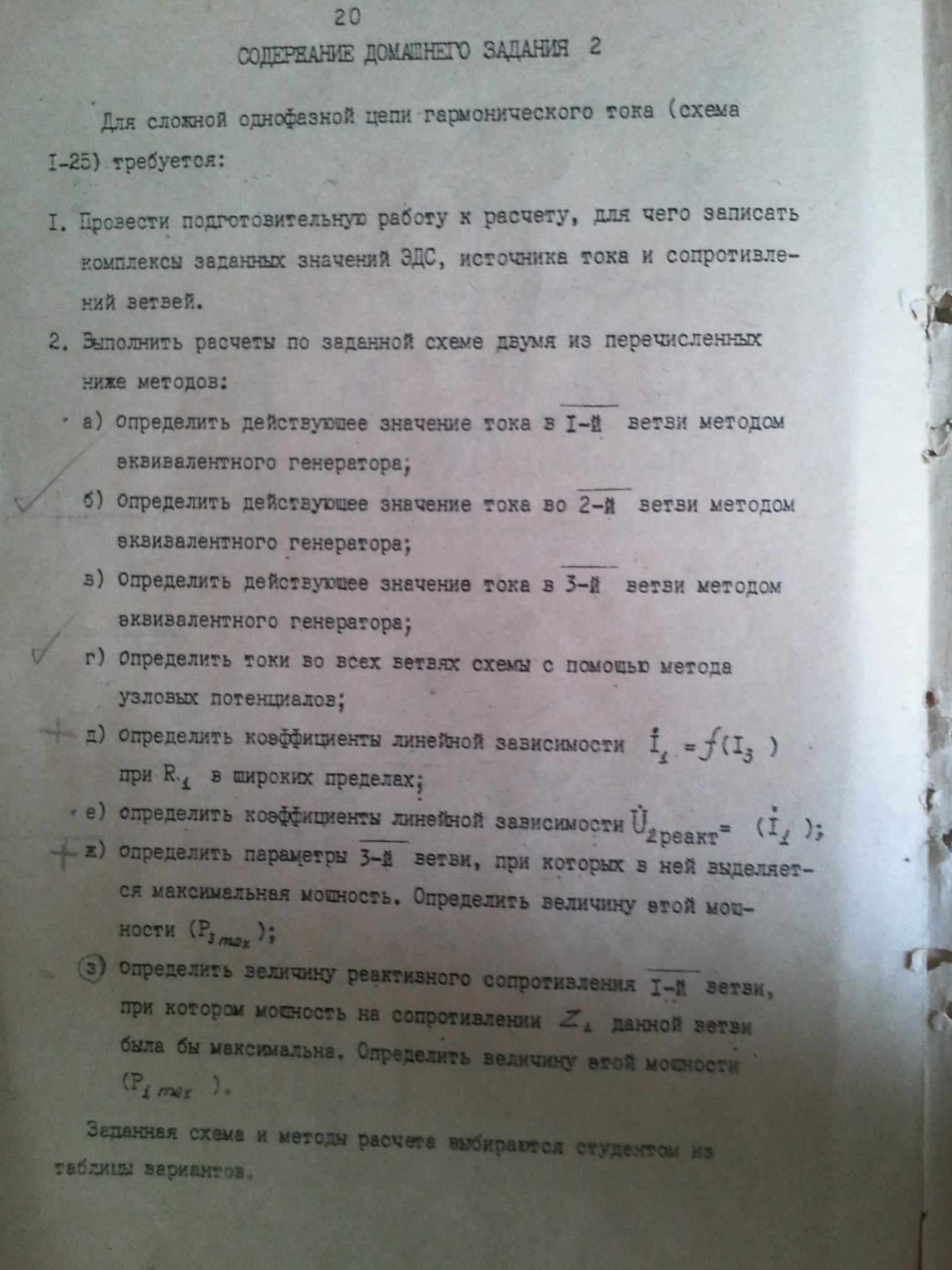 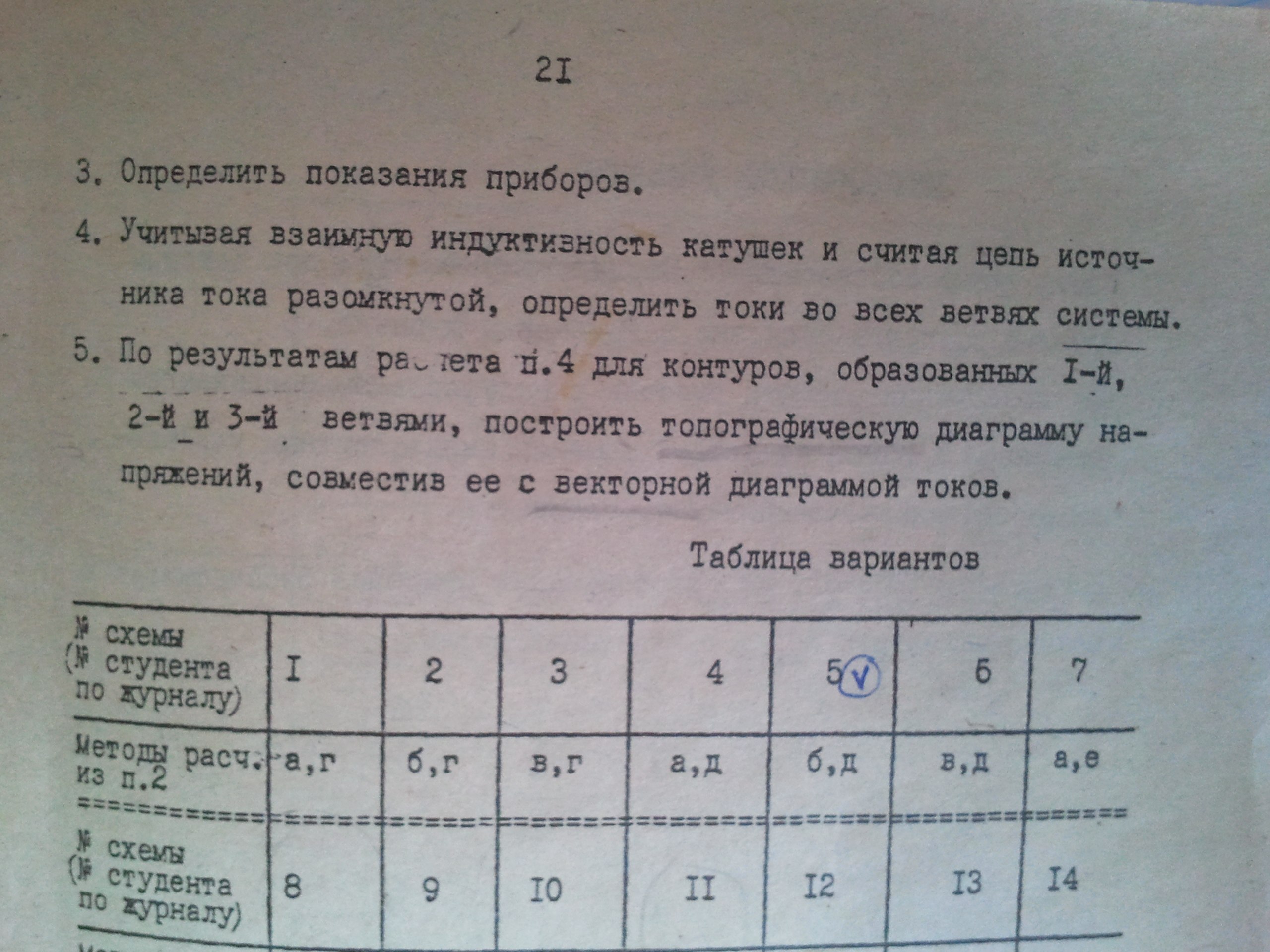 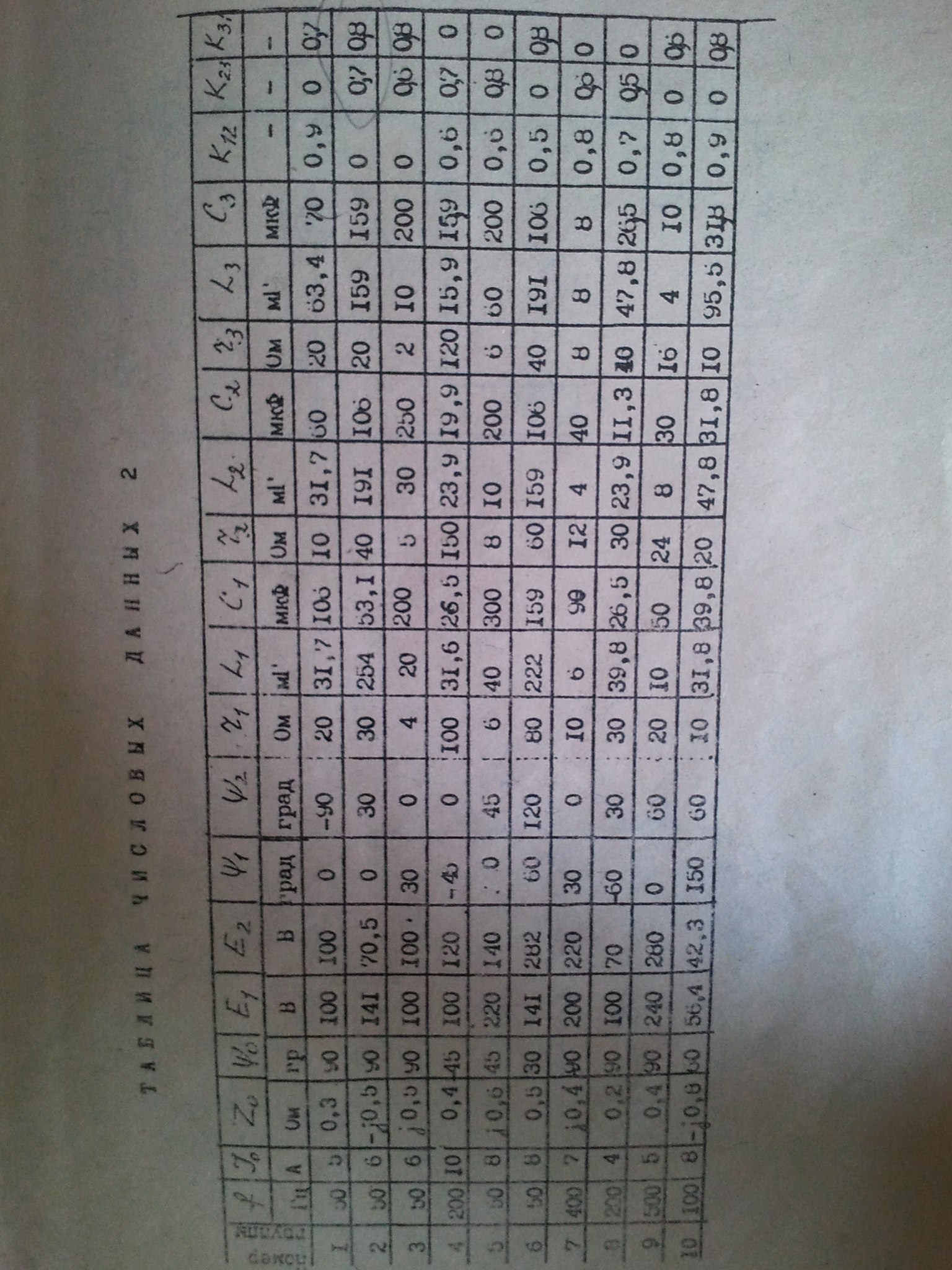 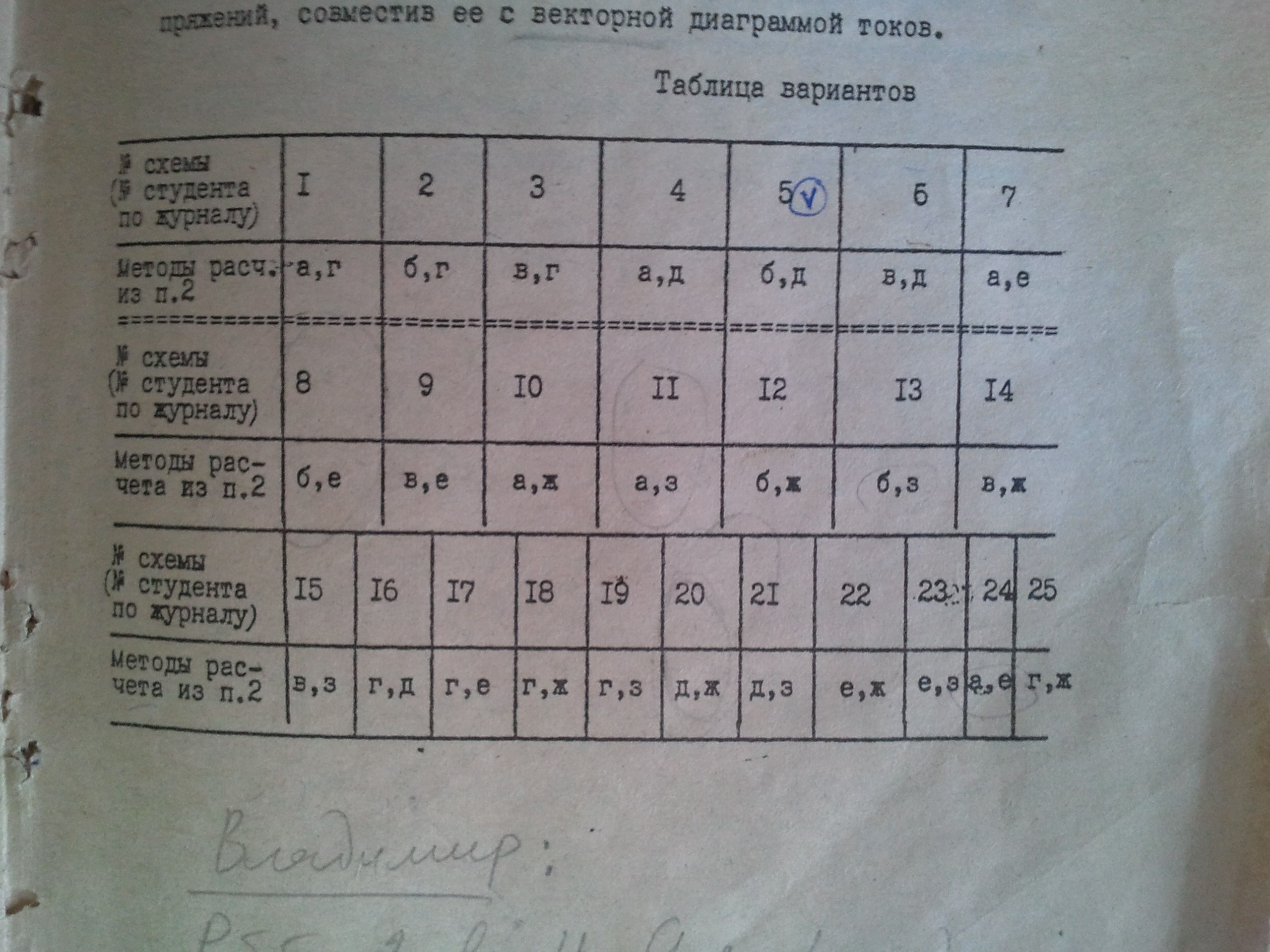 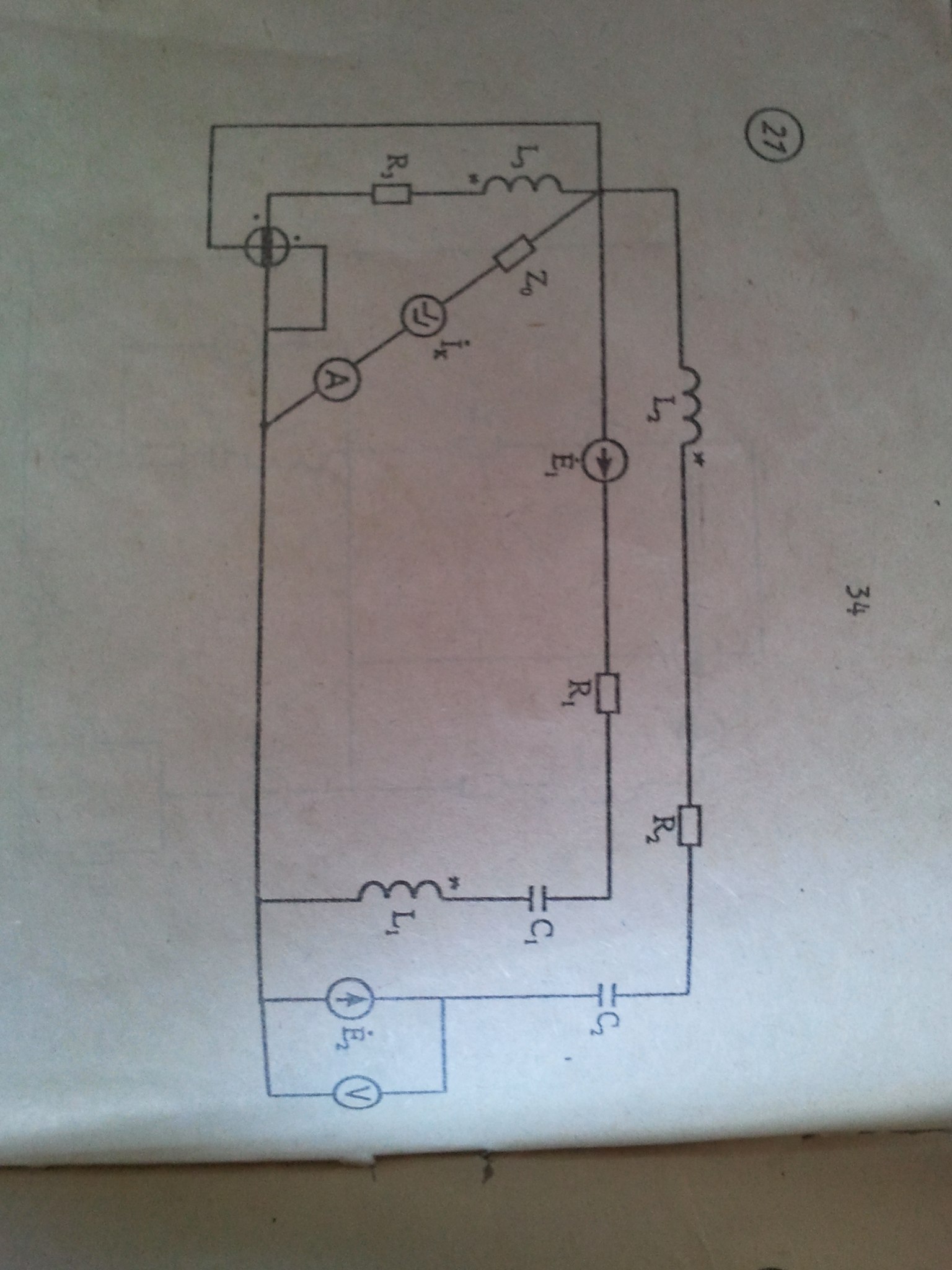 